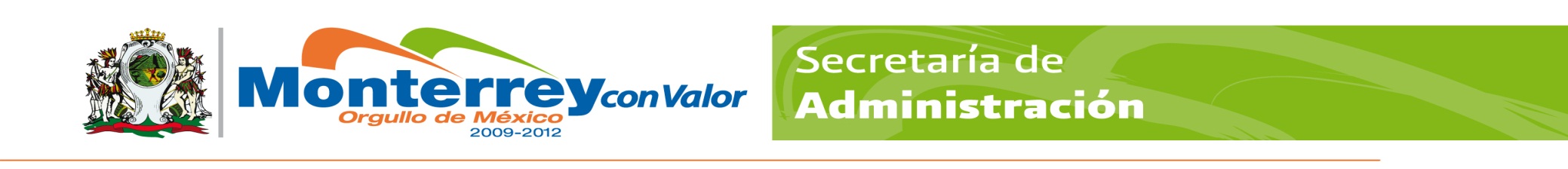 GOBIERNO MUNICIPAL DE MONTERREYSECRETARÍA DE ADMINISTRACIÓNDIRECCION DE RECURSOS HUMANOSPERFIL Y DESCRIPCIÓN DEL PUESTOGOBIERNO MUNICIPAL DE MONTERREYSECRETARÍA DE ADMINISTRACIÓNDIRECCION DE RECURSOS HUMANOSPERFIL Y DESCRIPCIÓN DEL PUESTOGOBIERNO MUNICIPAL DE MONTERREYSECRETARÍA DE ADMINISTRACIÓNDIRECCION DE RECURSOS HUMANOSPERFIL Y DESCRIPCIÓN DEL PUESTOGOBIERNO MUNICIPAL DE MONTERREYSECRETARÍA DE ADMINISTRACIÓNDIRECCION DE RECURSOS HUMANOSPERFIL Y DESCRIPCIÓN DEL PUESTOGOBIERNO MUNICIPAL DE MONTERREYSECRETARÍA DE ADMINISTRACIÓNDIRECCION DE RECURSOS HUMANOSPERFIL Y DESCRIPCIÓN DEL PUESTOGOBIERNO MUNICIPAL DE MONTERREYSECRETARÍA DE ADMINISTRACIÓNDIRECCION DE RECURSOS HUMANOSPERFIL Y DESCRIPCIÓN DEL PUESTOGOBIERNO MUNICIPAL DE MONTERREYSECRETARÍA DE ADMINISTRACIÓNDIRECCION DE RECURSOS HUMANOSPERFIL Y DESCRIPCIÓN DEL PUESTOGOBIERNO MUNICIPAL DE MONTERREYSECRETARÍA DE ADMINISTRACIÓNDIRECCION DE RECURSOS HUMANOSPERFIL Y DESCRIPCIÓN DEL PUESTOIdentificación:Identificación:Identificación:Identificación:Identificación:Identificación:Identificación:Identificación:Identificación:Identificación:Centro de costos:Centro de costos:Centro de costos:165-009165-009165-009Fecha: Fecha: 31 de Enero del 201931 de Enero del 2019Título del puesto:Título del puesto:Título del puesto:Encargado Encargado Encargado Encargado Encargado Encargado Encargado Puesto:Puesto:Puesto:Encargado Encargado Encargado Encargado Encargado Encargado Encargado Secretaría:Secretaría:Secretaría:Servicios PúblicosServicios PúblicosServicios PúblicosServicios PúblicosServicios PúblicosServicios PúblicosServicios PúblicosDirección:Dirección:Dirección:Operativa Zona SurOperativa Zona SurOperativa Zona SurOperativa Zona SurOperativa Zona SurOperativa Zona SurOperativa Zona SurÁrea:Área:Área:Coordinación Operativa , Vías PublicasCoordinación Operativa , Vías PublicasCoordinación Operativa , Vías PublicasCoordinación Operativa , Vías PublicasCoordinación Operativa , Vías PublicasCoordinación Operativa , Vías PublicasCoordinación Operativa , Vías PublicasOrganización:Organización:Organización:Organización:Organización:Organización:Organización:Organización:Organización:Organización:Puesto al que le reporta:Puesto al que le reporta:Puesto al que le reporta:Coordinación de Vías Publicas, Coordinador Operativo y/o Director Operativo.Coordinación de Vías Publicas, Coordinador Operativo y/o Director Operativo.Coordinación de Vías Publicas, Coordinador Operativo y/o Director Operativo.Coordinación de Vías Publicas, Coordinador Operativo y/o Director Operativo.Coordinación de Vías Publicas, Coordinador Operativo y/o Director Operativo.Coordinación de Vías Publicas, Coordinador Operativo y/o Director Operativo.Coordinación de Vías Publicas, Coordinador Operativo y/o Director Operativo.Puestos que le reportan:Puestos que le reportan:Puestos que le reportan:Auxiliar, Mayordomo,  Chofer, Operador, Operador de Maquina Pesada, Operador de Maquina Liviana, Ayudantes, Ayudantes Generales, Operador de Retroexcavadora .Auxiliar, Mayordomo,  Chofer, Operador, Operador de Maquina Pesada, Operador de Maquina Liviana, Ayudantes, Ayudantes Generales, Operador de Retroexcavadora .Auxiliar, Mayordomo,  Chofer, Operador, Operador de Maquina Pesada, Operador de Maquina Liviana, Ayudantes, Ayudantes Generales, Operador de Retroexcavadora .Auxiliar, Mayordomo,  Chofer, Operador, Operador de Maquina Pesada, Operador de Maquina Liviana, Ayudantes, Ayudantes Generales, Operador de Retroexcavadora .Auxiliar, Mayordomo,  Chofer, Operador, Operador de Maquina Pesada, Operador de Maquina Liviana, Ayudantes, Ayudantes Generales, Operador de Retroexcavadora .Auxiliar, Mayordomo,  Chofer, Operador, Operador de Maquina Pesada, Operador de Maquina Liviana, Ayudantes, Ayudantes Generales, Operador de Retroexcavadora .Auxiliar, Mayordomo,  Chofer, Operador, Operador de Maquina Pesada, Operador de Maquina Liviana, Ayudantes, Ayudantes Generales, Operador de Retroexcavadora .Objetivo del puesto:Objetivo del puesto:Objetivo del puesto:Objetivo del puesto:Objetivo del puesto:Objetivo del puesto:Objetivo del puesto:Objetivo del puesto:Objetivo del puesto:Objetivo del puesto:Hacerse cargo de una sección del área operativa, atendiendo los programas de trabajo establecidos con personal y cuadrillas operativas, verificando que se cumpla con los criterios de aceptación.Hacerse cargo de una sección del área operativa, atendiendo los programas de trabajo establecidos con personal y cuadrillas operativas, verificando que se cumpla con los criterios de aceptación.Hacerse cargo de una sección del área operativa, atendiendo los programas de trabajo establecidos con personal y cuadrillas operativas, verificando que se cumpla con los criterios de aceptación.Hacerse cargo de una sección del área operativa, atendiendo los programas de trabajo establecidos con personal y cuadrillas operativas, verificando que se cumpla con los criterios de aceptación.Hacerse cargo de una sección del área operativa, atendiendo los programas de trabajo establecidos con personal y cuadrillas operativas, verificando que se cumpla con los criterios de aceptación.Hacerse cargo de una sección del área operativa, atendiendo los programas de trabajo establecidos con personal y cuadrillas operativas, verificando que se cumpla con los criterios de aceptación.Hacerse cargo de una sección del área operativa, atendiendo los programas de trabajo establecidos con personal y cuadrillas operativas, verificando que se cumpla con los criterios de aceptación.Hacerse cargo de una sección del área operativa, atendiendo los programas de trabajo establecidos con personal y cuadrillas operativas, verificando que se cumpla con los criterios de aceptación.Hacerse cargo de una sección del área operativa, atendiendo los programas de trabajo establecidos con personal y cuadrillas operativas, verificando que se cumpla con los criterios de aceptación.Hacerse cargo de una sección del área operativa, atendiendo los programas de trabajo establecidos con personal y cuadrillas operativas, verificando que se cumpla con los criterios de aceptación.Responsabilidad:Responsabilidad:Responsabilidad:Responsabilidad:Responsabilidad:Responsabilidad:Responsabilidad:Responsabilidad:Responsabilidad:Responsabilidad: Verifica el buen uso del vehículo y materiales a su cargo  Atender a Solicitudes Ciudadanas dentro del período establecido  Cumplimiento del Plan Trimestral y programas de trabajos diariosCanalizar las solicitudes ciudadanas que se presenten durante el turno.Portar licencia de manejo de Chofer actualizadaLlevar a cabo las actividades del subproceso en base al Manual Operativo de la DirecciónCumplir y hacer cumplir con los lineamientos del Reglamento Interior de TrabajoEvaluación de desempeño del personal a su cargoToma de decisiones sobre: el personal a su cargo, el programa diario, ubicación de cuadrillas, aprobación del material y herramienta recibida en almacén, así como su distribución y control, liberación de las solicitudes de servicio de la ciudadanía en base a los criterios de aceptación Verifica el buen uso del vehículo y materiales a su cargo  Atender a Solicitudes Ciudadanas dentro del período establecido  Cumplimiento del Plan Trimestral y programas de trabajos diariosCanalizar las solicitudes ciudadanas que se presenten durante el turno.Portar licencia de manejo de Chofer actualizadaLlevar a cabo las actividades del subproceso en base al Manual Operativo de la DirecciónCumplir y hacer cumplir con los lineamientos del Reglamento Interior de TrabajoEvaluación de desempeño del personal a su cargoToma de decisiones sobre: el personal a su cargo, el programa diario, ubicación de cuadrillas, aprobación del material y herramienta recibida en almacén, así como su distribución y control, liberación de las solicitudes de servicio de la ciudadanía en base a los criterios de aceptación Verifica el buen uso del vehículo y materiales a su cargo  Atender a Solicitudes Ciudadanas dentro del período establecido  Cumplimiento del Plan Trimestral y programas de trabajos diariosCanalizar las solicitudes ciudadanas que se presenten durante el turno.Portar licencia de manejo de Chofer actualizadaLlevar a cabo las actividades del subproceso en base al Manual Operativo de la DirecciónCumplir y hacer cumplir con los lineamientos del Reglamento Interior de TrabajoEvaluación de desempeño del personal a su cargoToma de decisiones sobre: el personal a su cargo, el programa diario, ubicación de cuadrillas, aprobación del material y herramienta recibida en almacén, así como su distribución y control, liberación de las solicitudes de servicio de la ciudadanía en base a los criterios de aceptación Verifica el buen uso del vehículo y materiales a su cargo  Atender a Solicitudes Ciudadanas dentro del período establecido  Cumplimiento del Plan Trimestral y programas de trabajos diariosCanalizar las solicitudes ciudadanas que se presenten durante el turno.Portar licencia de manejo de Chofer actualizadaLlevar a cabo las actividades del subproceso en base al Manual Operativo de la DirecciónCumplir y hacer cumplir con los lineamientos del Reglamento Interior de TrabajoEvaluación de desempeño del personal a su cargoToma de decisiones sobre: el personal a su cargo, el programa diario, ubicación de cuadrillas, aprobación del material y herramienta recibida en almacén, así como su distribución y control, liberación de las solicitudes de servicio de la ciudadanía en base a los criterios de aceptación Verifica el buen uso del vehículo y materiales a su cargo  Atender a Solicitudes Ciudadanas dentro del período establecido  Cumplimiento del Plan Trimestral y programas de trabajos diariosCanalizar las solicitudes ciudadanas que se presenten durante el turno.Portar licencia de manejo de Chofer actualizadaLlevar a cabo las actividades del subproceso en base al Manual Operativo de la DirecciónCumplir y hacer cumplir con los lineamientos del Reglamento Interior de TrabajoEvaluación de desempeño del personal a su cargoToma de decisiones sobre: el personal a su cargo, el programa diario, ubicación de cuadrillas, aprobación del material y herramienta recibida en almacén, así como su distribución y control, liberación de las solicitudes de servicio de la ciudadanía en base a los criterios de aceptación Verifica el buen uso del vehículo y materiales a su cargo  Atender a Solicitudes Ciudadanas dentro del período establecido  Cumplimiento del Plan Trimestral y programas de trabajos diariosCanalizar las solicitudes ciudadanas que se presenten durante el turno.Portar licencia de manejo de Chofer actualizadaLlevar a cabo las actividades del subproceso en base al Manual Operativo de la DirecciónCumplir y hacer cumplir con los lineamientos del Reglamento Interior de TrabajoEvaluación de desempeño del personal a su cargoToma de decisiones sobre: el personal a su cargo, el programa diario, ubicación de cuadrillas, aprobación del material y herramienta recibida en almacén, así como su distribución y control, liberación de las solicitudes de servicio de la ciudadanía en base a los criterios de aceptación Verifica el buen uso del vehículo y materiales a su cargo  Atender a Solicitudes Ciudadanas dentro del período establecido  Cumplimiento del Plan Trimestral y programas de trabajos diariosCanalizar las solicitudes ciudadanas que se presenten durante el turno.Portar licencia de manejo de Chofer actualizadaLlevar a cabo las actividades del subproceso en base al Manual Operativo de la DirecciónCumplir y hacer cumplir con los lineamientos del Reglamento Interior de TrabajoEvaluación de desempeño del personal a su cargoToma de decisiones sobre: el personal a su cargo, el programa diario, ubicación de cuadrillas, aprobación del material y herramienta recibida en almacén, así como su distribución y control, liberación de las solicitudes de servicio de la ciudadanía en base a los criterios de aceptación Verifica el buen uso del vehículo y materiales a su cargo  Atender a Solicitudes Ciudadanas dentro del período establecido  Cumplimiento del Plan Trimestral y programas de trabajos diariosCanalizar las solicitudes ciudadanas que se presenten durante el turno.Portar licencia de manejo de Chofer actualizadaLlevar a cabo las actividades del subproceso en base al Manual Operativo de la DirecciónCumplir y hacer cumplir con los lineamientos del Reglamento Interior de TrabajoEvaluación de desempeño del personal a su cargoToma de decisiones sobre: el personal a su cargo, el programa diario, ubicación de cuadrillas, aprobación del material y herramienta recibida en almacén, así como su distribución y control, liberación de las solicitudes de servicio de la ciudadanía en base a los criterios de aceptación Verifica el buen uso del vehículo y materiales a su cargo  Atender a Solicitudes Ciudadanas dentro del período establecido  Cumplimiento del Plan Trimestral y programas de trabajos diariosCanalizar las solicitudes ciudadanas que se presenten durante el turno.Portar licencia de manejo de Chofer actualizadaLlevar a cabo las actividades del subproceso en base al Manual Operativo de la DirecciónCumplir y hacer cumplir con los lineamientos del Reglamento Interior de TrabajoEvaluación de desempeño del personal a su cargoToma de decisiones sobre: el personal a su cargo, el programa diario, ubicación de cuadrillas, aprobación del material y herramienta recibida en almacén, así como su distribución y control, liberación de las solicitudes de servicio de la ciudadanía en base a los criterios de aceptación Verifica el buen uso del vehículo y materiales a su cargo  Atender a Solicitudes Ciudadanas dentro del período establecido  Cumplimiento del Plan Trimestral y programas de trabajos diariosCanalizar las solicitudes ciudadanas que se presenten durante el turno.Portar licencia de manejo de Chofer actualizadaLlevar a cabo las actividades del subproceso en base al Manual Operativo de la DirecciónCumplir y hacer cumplir con los lineamientos del Reglamento Interior de TrabajoEvaluación de desempeño del personal a su cargoToma de decisiones sobre: el personal a su cargo, el programa diario, ubicación de cuadrillas, aprobación del material y herramienta recibida en almacén, así como su distribución y control, liberación de las solicitudes de servicio de la ciudadanía en base a los criterios de aceptaciónFunciones / Desempeño:Funciones / Desempeño:Funciones / Desempeño:Funciones / Desempeño:Funciones / Desempeño:Funciones / Desempeño:Funciones / Desempeño:Funciones / Desempeño:Funciones / Desempeño:Funciones / Desempeño:Solicita Materiales al AlmacénVerificar que el chofer revise la unidad antes de empezar a laborar (Check List)Hacer reportes de solicitud de servicio de unidadesHacer reportes (registros) de trabajos realizadosRecibir al personal al cierre de turnoVerificación del material surtido por el proveedor al almacén Elaborar reporte de consumo de combustibleVerifica que el personal, al salir de las instalaciones de la Dirección Operativa de Zona, cargue con todo lo necesario para el desempeño como lo son equipo de trabajo y Seguridad en GeneralRealiza recorridos de supervisión para detectar necesidades de la comunidad y del personal, así como de los trabajos programados.Recibe al personal en las instalaciones al término del turnoSolicita Materiales al AlmacénVerificar que el chofer revise la unidad antes de empezar a laborar (Check List)Hacer reportes de solicitud de servicio de unidadesHacer reportes (registros) de trabajos realizadosRecibir al personal al cierre de turnoVerificación del material surtido por el proveedor al almacén Elaborar reporte de consumo de combustibleVerifica que el personal, al salir de las instalaciones de la Dirección Operativa de Zona, cargue con todo lo necesario para el desempeño como lo son equipo de trabajo y Seguridad en GeneralRealiza recorridos de supervisión para detectar necesidades de la comunidad y del personal, así como de los trabajos programados.Recibe al personal en las instalaciones al término del turnoSolicita Materiales al AlmacénVerificar que el chofer revise la unidad antes de empezar a laborar (Check List)Hacer reportes de solicitud de servicio de unidadesHacer reportes (registros) de trabajos realizadosRecibir al personal al cierre de turnoVerificación del material surtido por el proveedor al almacén Elaborar reporte de consumo de combustibleVerifica que el personal, al salir de las instalaciones de la Dirección Operativa de Zona, cargue con todo lo necesario para el desempeño como lo son equipo de trabajo y Seguridad en GeneralRealiza recorridos de supervisión para detectar necesidades de la comunidad y del personal, así como de los trabajos programados.Recibe al personal en las instalaciones al término del turnoSolicita Materiales al AlmacénVerificar que el chofer revise la unidad antes de empezar a laborar (Check List)Hacer reportes de solicitud de servicio de unidadesHacer reportes (registros) de trabajos realizadosRecibir al personal al cierre de turnoVerificación del material surtido por el proveedor al almacén Elaborar reporte de consumo de combustibleVerifica que el personal, al salir de las instalaciones de la Dirección Operativa de Zona, cargue con todo lo necesario para el desempeño como lo son equipo de trabajo y Seguridad en GeneralRealiza recorridos de supervisión para detectar necesidades de la comunidad y del personal, así como de los trabajos programados.Recibe al personal en las instalaciones al término del turnoSolicita Materiales al AlmacénVerificar que el chofer revise la unidad antes de empezar a laborar (Check List)Hacer reportes de solicitud de servicio de unidadesHacer reportes (registros) de trabajos realizadosRecibir al personal al cierre de turnoVerificación del material surtido por el proveedor al almacén Elaborar reporte de consumo de combustibleVerifica que el personal, al salir de las instalaciones de la Dirección Operativa de Zona, cargue con todo lo necesario para el desempeño como lo son equipo de trabajo y Seguridad en GeneralRealiza recorridos de supervisión para detectar necesidades de la comunidad y del personal, así como de los trabajos programados.Recibe al personal en las instalaciones al término del turnoSolicita Materiales al AlmacénVerificar que el chofer revise la unidad antes de empezar a laborar (Check List)Hacer reportes de solicitud de servicio de unidadesHacer reportes (registros) de trabajos realizadosRecibir al personal al cierre de turnoVerificación del material surtido por el proveedor al almacén Elaborar reporte de consumo de combustibleVerifica que el personal, al salir de las instalaciones de la Dirección Operativa de Zona, cargue con todo lo necesario para el desempeño como lo son equipo de trabajo y Seguridad en GeneralRealiza recorridos de supervisión para detectar necesidades de la comunidad y del personal, así como de los trabajos programados.Recibe al personal en las instalaciones al término del turnoSolicita Materiales al AlmacénVerificar que el chofer revise la unidad antes de empezar a laborar (Check List)Hacer reportes de solicitud de servicio de unidadesHacer reportes (registros) de trabajos realizadosRecibir al personal al cierre de turnoVerificación del material surtido por el proveedor al almacén Elaborar reporte de consumo de combustibleVerifica que el personal, al salir de las instalaciones de la Dirección Operativa de Zona, cargue con todo lo necesario para el desempeño como lo son equipo de trabajo y Seguridad en GeneralRealiza recorridos de supervisión para detectar necesidades de la comunidad y del personal, así como de los trabajos programados.Recibe al personal en las instalaciones al término del turnoSolicita Materiales al AlmacénVerificar que el chofer revise la unidad antes de empezar a laborar (Check List)Hacer reportes de solicitud de servicio de unidadesHacer reportes (registros) de trabajos realizadosRecibir al personal al cierre de turnoVerificación del material surtido por el proveedor al almacén Elaborar reporte de consumo de combustibleVerifica que el personal, al salir de las instalaciones de la Dirección Operativa de Zona, cargue con todo lo necesario para el desempeño como lo son equipo de trabajo y Seguridad en GeneralRealiza recorridos de supervisión para detectar necesidades de la comunidad y del personal, así como de los trabajos programados.Recibe al personal en las instalaciones al término del turnoSolicita Materiales al AlmacénVerificar que el chofer revise la unidad antes de empezar a laborar (Check List)Hacer reportes de solicitud de servicio de unidadesHacer reportes (registros) de trabajos realizadosRecibir al personal al cierre de turnoVerificación del material surtido por el proveedor al almacén Elaborar reporte de consumo de combustibleVerifica que el personal, al salir de las instalaciones de la Dirección Operativa de Zona, cargue con todo lo necesario para el desempeño como lo son equipo de trabajo y Seguridad en GeneralRealiza recorridos de supervisión para detectar necesidades de la comunidad y del personal, así como de los trabajos programados.Recibe al personal en las instalaciones al término del turnoSolicita Materiales al AlmacénVerificar que el chofer revise la unidad antes de empezar a laborar (Check List)Hacer reportes de solicitud de servicio de unidadesHacer reportes (registros) de trabajos realizadosRecibir al personal al cierre de turnoVerificación del material surtido por el proveedor al almacén Elaborar reporte de consumo de combustibleVerifica que el personal, al salir de las instalaciones de la Dirección Operativa de Zona, cargue con todo lo necesario para el desempeño como lo son equipo de trabajo y Seguridad en GeneralRealiza recorridos de supervisión para detectar necesidades de la comunidad y del personal, así como de los trabajos programados.Recibe al personal en las instalaciones al término del turnoPerfil del Puesto:Perfil del Puesto:Perfil del Puesto:Perfil del Puesto:Perfil del Puesto:Perfil del Puesto:Perfil del Puesto:Perfil del Puesto:Perfil del Puesto:Perfil del Puesto:EspecificaciónCaracterísticasCaracterísticasCaracterísticasCaracterísticasCaracterísticasCaracterísticasRequerimientoRequerimientoRequerimientoEducaciónPreparatoria o Carrera TécnicaPreparatoria o Carrera TécnicaPreparatoria o Carrera TécnicaPreparatoria o Carrera TécnicaPreparatoria o Carrera TécnicaPreparatoria o Carrera TécnicaIndispensableIndispensableIndispensableExperiencia6 meses 6 meses 6 meses 6 meses 6 meses 6 meses IndispensableIndispensableIndispensableHabilidades: LiderazgoLiderazgoLiderazgoLiderazgoLiderazgoLiderazgoIndispensableIndispensableIndispensableHabilidades: Control De ImpulsosControl De ImpulsosControl De ImpulsosControl De ImpulsosControl De ImpulsosControl De ImpulsosIndispensableIndispensableIndispensableHabilidades: OrganizaciónOrganizaciónOrganizaciónOrganizaciónOrganizaciónOrganizaciónIndispensableIndispensableIndispensableHabilidades: Logro de objetivosLogro de objetivosLogro de objetivosLogro de objetivosLogro de objetivosLogro de objetivosDeseableDeseableDeseableHabilidades: Apego a las normasApego a las normasApego a las normasApego a las normasApego a las normasApego a las normasDeseableDeseableDeseableConocimientos:LiderazgoLiderazgoLiderazgoLiderazgoLiderazgoLiderazgoIndispensableIndispensableIndispensableConocimientos:Manejo de PersonalManejo de PersonalManejo de PersonalManejo de PersonalManejo de PersonalManejo de PersonalIndispensableIndispensableIndispensableConocimientos:Conocimiento del uso de la maquinaria y equipo utilizado en su áreaConocimiento del uso de la maquinaria y equipo utilizado en su áreaConocimiento del uso de la maquinaria y equipo utilizado en su áreaConocimiento del uso de la maquinaria y equipo utilizado en su áreaConocimiento del uso de la maquinaria y equipo utilizado en su áreaConocimiento del uso de la maquinaria y equipo utilizado en su áreaIndispensableIndispensableIndispensableConocimientos:Normas de Seguridad y ProtecciónNormas de Seguridad y ProtecciónNormas de Seguridad y ProtecciónNormas de Seguridad y ProtecciónNormas de Seguridad y ProtecciónNormas de Seguridad y ProtecciónIndispensableIndispensableIndispensableConocimientos:Conocimiento de Especificaciones Técnicas de los Materiales de uso comúnConocimiento de Especificaciones Técnicas de los Materiales de uso comúnConocimiento de Especificaciones Técnicas de los Materiales de uso comúnConocimiento de Especificaciones Técnicas de los Materiales de uso comúnConocimiento de Especificaciones Técnicas de los Materiales de uso comúnConocimiento de Especificaciones Técnicas de los Materiales de uso comúnIndispensableIndispensableIndispensableConocimientos:Conocer el manual de procesos de su áreaConocer el manual de procesos de su áreaConocer el manual de procesos de su áreaConocer el manual de procesos de su áreaConocer el manual de procesos de su áreaConocer el manual de procesos de su áreaIndispensableIndispensableIndispensableActitudes:ServicioServicioServicioServicioServicioServicioIndispensableIndispensableIndispensableActitudes:Trabajo en EquipoTrabajo en EquipoTrabajo en EquipoTrabajo en EquipoTrabajo en EquipoTrabajo en EquipoIndispensableIndispensableIndispensableActitudes:Disponibilidad, DisciplinaDisponibilidad, DisciplinaDisponibilidad, DisciplinaDisponibilidad, DisciplinaDisponibilidad, DisciplinaDisponibilidad, DisciplinaIndispensableIndispensableIndispensableActitudes:Comunicación InternaComunicación InternaComunicación InternaComunicación InternaComunicación InternaComunicación InternaIndispensableIndispensableIndispensableActitudes:IniciativaIniciativaIniciativaIniciativaIniciativaIniciativaIndispensableIndispensableIndispensableActitudes:Responsabilidad, HonestidadResponsabilidad, HonestidadResponsabilidad, HonestidadResponsabilidad, HonestidadResponsabilidad, HonestidadResponsabilidad, HonestidadIndispensableIndispensableIndispensableEl espacio de: Requerimiento, deberá ser llenado de acuerdo a lo que solicite el puesto  para desempeñar sus actividades       Si es: (I) Indispensable, es que es necesario y/o (D) Deseable, de ser posible que cuente con esas características.                                                                    El espacio de: Requerimiento, deberá ser llenado de acuerdo a lo que solicite el puesto  para desempeñar sus actividades       Si es: (I) Indispensable, es que es necesario y/o (D) Deseable, de ser posible que cuente con esas características.                                                                    El espacio de: Requerimiento, deberá ser llenado de acuerdo a lo que solicite el puesto  para desempeñar sus actividades       Si es: (I) Indispensable, es que es necesario y/o (D) Deseable, de ser posible que cuente con esas características.                                                                    El espacio de: Requerimiento, deberá ser llenado de acuerdo a lo que solicite el puesto  para desempeñar sus actividades       Si es: (I) Indispensable, es que es necesario y/o (D) Deseable, de ser posible que cuente con esas características.                                                                    El espacio de: Requerimiento, deberá ser llenado de acuerdo a lo que solicite el puesto  para desempeñar sus actividades       Si es: (I) Indispensable, es que es necesario y/o (D) Deseable, de ser posible que cuente con esas características.                                                                    El espacio de: Requerimiento, deberá ser llenado de acuerdo a lo que solicite el puesto  para desempeñar sus actividades       Si es: (I) Indispensable, es que es necesario y/o (D) Deseable, de ser posible que cuente con esas características.                                                                    El espacio de: Requerimiento, deberá ser llenado de acuerdo a lo que solicite el puesto  para desempeñar sus actividades       Si es: (I) Indispensable, es que es necesario y/o (D) Deseable, de ser posible que cuente con esas características.                                                                    El espacio de: Requerimiento, deberá ser llenado de acuerdo a lo que solicite el puesto  para desempeñar sus actividades       Si es: (I) Indispensable, es que es necesario y/o (D) Deseable, de ser posible que cuente con esas características.                                                                    El espacio de: Requerimiento, deberá ser llenado de acuerdo a lo que solicite el puesto  para desempeñar sus actividades       Si es: (I) Indispensable, es que es necesario y/o (D) Deseable, de ser posible que cuente con esas características.                                                                    El espacio de: Requerimiento, deberá ser llenado de acuerdo a lo que solicite el puesto  para desempeñar sus actividades       Si es: (I) Indispensable, es que es necesario y/o (D) Deseable, de ser posible que cuente con esas características.                                                                    Aprobaciones:Aprobaciones:Aprobaciones:Aprobaciones:Aprobaciones:Aprobaciones:Aprobaciones:Aprobaciones:Aprobaciones:SECRETARÍASECRETARÍASECRETARÍASECRETARÍASECRETARÍASECRETARÍASECRETARÍASECRETARÍASECRETARÍAELABORÓ:              LIC. DAMASO MUÑOZ GOMEZELABORÓ:              LIC. DAMASO MUÑOZ GOMEZELABORÓ:              LIC. DAMASO MUÑOZ GOMEZELABORÓ:              LIC. DAMASO MUÑOZ GOMEZREVISÓ: LIC. ARTURO ZUECK CHAVEZAUTORIZÓ: LIC. GUILLERMO FERNAN LACAVEX BARRAGANAUTORIZÓ: LIC. GUILLERMO FERNAN LACAVEX BARRAGANAUTORIZÓ: LIC. GUILLERMO FERNAN LACAVEX BARRAGANAUTORIZÓ: LIC. GUILLERMO FERNAN LACAVEX BARRAGANCOORDINADOR OPERATIVOCOORDINADOR OPERATIVOCOORDINADOR OPERATIVOCOORDINADOR OPERATIVOENCARGADO DE LA DIRECCION ADMINISTRATIVADIRECTOR OPERATIVA ZONA SURDIRECTOR OPERATIVA ZONA SURDIRECTOR OPERATIVA ZONA SURDIRECTOR OPERATIVA ZONA SURDIRECCIÓN DE RECURSOS HUMANOSDIRECCIÓN DE RECURSOS HUMANOSDIRECCIÓN DE RECURSOS HUMANOSDIRECCIÓN DE RECURSOS HUMANOSDIRECCIÓN DE RECURSOS HUMANOSDIRECCIÓN DE RECURSOS HUMANOSDIRECCIÓN DE RECURSOS HUMANOSDIRECCIÓN DE RECURSOS HUMANOSDIRECCIÓN DE RECURSOS HUMANOSREVISO:LIC. NICOLAS FRANCISCO CERDA LUNAREVISO:LIC. NICOLAS FRANCISCO CERDA LUNAREVISO:LIC. NICOLAS FRANCISCO CERDA LUNAREVISO:LIC. NICOLAS FRANCISCO CERDA LUNAAUTORIZO:LIC. EDGAR GUILLEN CACERESVIGENCIA:31/ENE.2019VIGENCIA:31/ENE.2019VIGENCIA:31/ENE.2019VIGENCIA:31/ENE.2019COORDINADOR DE RECLUTAMIENTO Y SELECCIÓNCOORDINADOR DE RECLUTAMIENTO Y SELECCIÓNCOORDINADOR DE RECLUTAMIENTO Y SELECCIÓNCOORDINADOR DE RECLUTAMIENTO Y SELECCIÓNDIRECTOR DE RECURSOS HUMANOSFECHAFECHAFECHAFECHA